Cycle 2 Test Study GuideDefine the following termsPositionReference PointMotionDistanceTimeRelative MotionSpeedVelocityThe location you compare your object or place’s position to is called the _______________________________.You can also describe position by using coordinates of ______________________ and ___________________.How motion is observed depends upon the observer’s point of view, this is called ________________________.What is the difference between Speed and Velocity? Speed = _____________		Distance = ______________		Time = ________________Use this chart to create a distance-time graph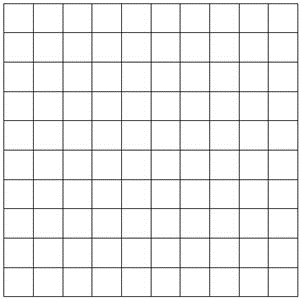 Calculate the average speed of car C. Calculate the average speed of car D.What is the average speed for car A for the interval of 3-5 seconds?What is the average speed for car B for the interval of 2-6 seconds?Calculate the distance, time, and speed. MUST SHOW WORK!The fastest car on Earth, a British-made Thrust SSC, would win every NASCAR race in America. If it takes 0.5 hours (30 minutes) to travel 380 miles, what is its speed?The pitcher’s mound in baseball is 85 m from the plate. It takes 4 seconds for a pitch to reach the plate. How fast is the pitch?The fastest train in the world moves at 500 km/hr. How far will it go in 3 hours? Every summer I drive to Michigan. It is 3900 km to get there. If I average 100 km/hr, how much time will I spend driving?Give a scenario of what is happening in each graph.23 . Graph G:___________________________________	      24. Graph C:__________________________________________________________________________________	      ____________________________________________________________________________________________	      _______________________________________________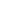 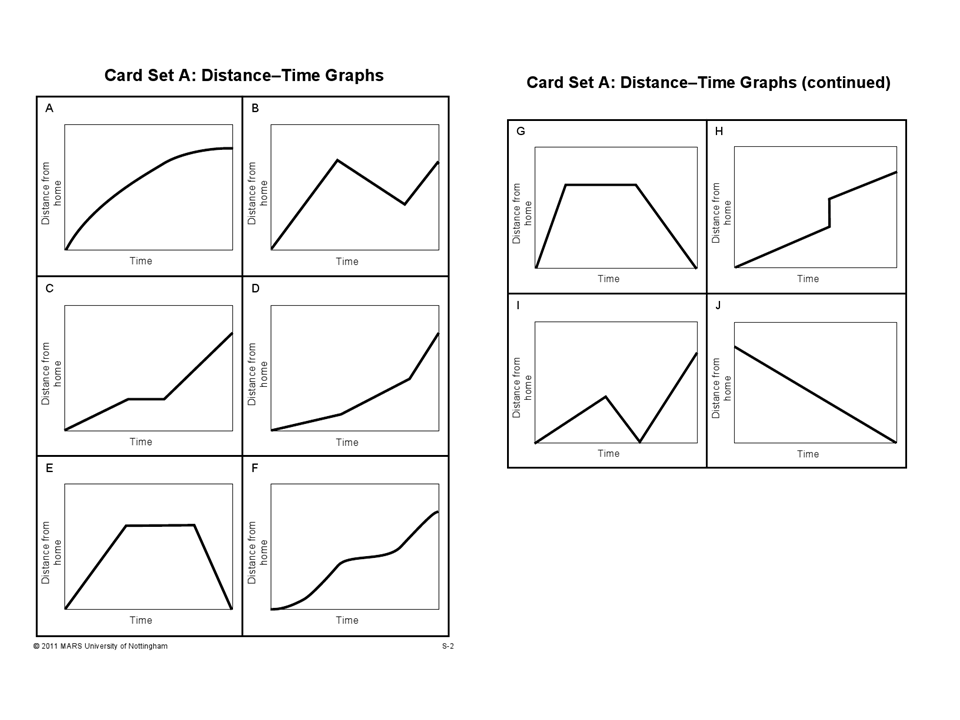 25. Graph I:___________________________________	     26.  Graph J:__________________________________________________________________________________	      ____________________________________________________________________________________________	      _______________________________________________27. What does a flat line on a Distance-Time Graph mean?28. Define conduction, convection, and radiation28. Draw and label the parts of the water cycle29.  What happens to air density as altitude increases?30.  List and describe the layers of the atmosphere from sea level up.31. What is the Coriolis Effect?32.  What kind of weather is associated with high pressure?  What kind of weather is associated with low pressure?33.  What is a land breeze?  Sea breeze?  What is responsible for them?34.  List the three fronts and the weather associated with each one.35. List and describe the 4 types of air masses.36.  How do thunderstorms form?37.  How do tornadoes form?Car0 sec1 sec2 sec3 sec4 sec5 sec6 secA0 m7 m13 m25 m 40 m57 m66 mB0 m5 m10 m15 m20 m25 m30 mC0 m 11 m17 m27 m36 m42 m53 mD0 m9 m20 m31 m43 m52 m61 m